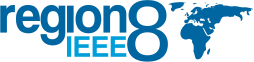 IEEE Region 8 (Europe, Africa and the Middle East) 
Student Activities Committee (SAC)- Student Chapter 
Pre-approval formDear Students,Congratulations for your initiative to form a new Student Branch Chapter (SBC) under the umbrella of your Student Branch (SB)! Student Chapters offer a chance to exploit the full academic potential of your scientific area. It connects you with academics and industry of the same technology field and exposes you to “technology news” concerning the State of the Art.This form is provided to you in order to help you successfully organize your new Student Chapter and come up with a strategy that will ensure vitality. Please try to answer the following questions as best as you can. We remain at your disposal for any questions throughout the process. Just remember that we are here to help you grow and flourish!Please return the following form to R8SAC@ieee.org within the next ten (10) working days.Best wishes,Mona GhassemianIEEE Region 8 Student Activities Committee vice-ChairYour IEEE Section:Full Name of your Student Branch (SB):Full Name of your Technical Society(ies)/Council:1- What are your plans for your Chapter, including developing & maintaining membership within the first year (12 months)? (e.g., Seminars, workshops, competitions, membership days, educational visits, technical projects, social events)2- Are you familiar with (a) the Region 8 Representative of your Society and (b) your society programs for students?